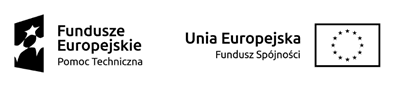 ZMIANA TERMINÓW   
WSTĘPNYCH KONSULTACJI RYNKOWYCH Dot. zamiaru realizacji projektu partnerstwa publiczno-prywatnego pn. „Trasa Warszawska” Zamawiający dokonuje zmiany terminu przeprowadzania indywidualnych spotkań on-line od 07.11.2022 r. do 10.11.2022r.Zatwierdzam wz Prezydenta Miasta Konina 
Witold Nowak
Z-ca Prezydenta Miasta
WP.042.4.2022Konin, 07.11.2022 r.